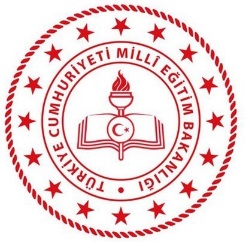 T.C. KAHRAMANKAZAN KAYMAKAMLIĞIMUSTAFA HAKAN GÜVENÇER FEN LİSESİ2021-2022 EĞİTİM-ÖĞRETİM YILIPANSİYON KAYIT KILAVUZUPANSİYONA KAYIT İLE İLGİLİ AÇIKLAMALAROkulumuz Erkek Öğrenci Pansiyonlu olup 2021-2022 Eğitim-Öğretim Yılı için okulumuzu kazanarak gelen öğrencilerin okula yerleştirme puanı dikkate alınarak şartları taşıyan öğrencilerin bu puan sırasına göre pansiyonumuza ÖNKAYITLARI yapılacaktır.Evrakların 23-26.08.2021 tarihleri arasında eksiksiz doldurularak okul idaresine teslim edilmesi gerekmektedir. Bu tarihe kadar evraklarını teslim etmeyenler sıralamaya dahil edilmeyecektir.Teslim edilen evraklar üzerinde Komisyonca yapılan incelemelerden sonra puan sıralamasına göre liste yapılıp pansiyona kesin kayıtları yapılacaktır.										Fatih ERDOĞAN                                                                                                                                   Okul MüdürüPANSİYON İÇİN BAŞVURU TARİHLERİ:	23.08.2021 - 26.08.2021 YERLEŞTİRME SONUÇLARININ İLANI: 	27.08.2021  (Okul web sitesinde açıklanacaktır.)PARASIZ YATILI ÖĞRENCİ KAYITLARIOrtaöğretim yerleştirme puanı ile okulumuza kesin kayıt yaptıran öğrenciler istemeleri ve parasız yatılılık şartlarını taşımaları kaydıyla parasız yatılılık ve bursluluk sınavına girip girmediklerine bakılmaksızın kontenjan durumu ve okula giriş puanları esas alınarak müdürlüğümüzce yapılacak sıralamaya göre okulumuz pansiyonuna parasız yatılı öğrenci olarak kayıt yaptırabileceklerdir.Not: Ailede kişi başına düşen 2020 yılı geliri (Ek 1’e göre) 16.080,00 (onaltıbinseksen)TL ’nin üzerinde ise öğrenciniz PARASIZ YATILILIĞA BAŞVURAMAZ.PARALI YATILI ÖĞRENCİ ÖDEMELERİPARALI YATILI ÖĞRENCİLERİN PANSİYON TAKSİTLERİNİ ÖDEME PLANI:1.TAKSİT : İlk kayıtta		: 1005 TL2.TAKSİT : KASIM 2021	 	: 1005 TL3.TAKSİT : ŞUBAT 2022	 	: 2022 Bütçe Kanunu ile tespit edilen ücretin dörtte biri4.TAKSİT : NİSAN 2022		: 2022 Bütçe Kanunu ile tespit edilen ücretin dörtte biriNOT: Bu tarihlerde taksitini ödemeyen paralı yatılı öğrencinin pansiyonla ilişiği kesilir.Pansiyon paralı/parasız yatılılık kaydı kontenjan dâhilinde yürürlükteki mevzuat hükümlerine göre, istenmiş olan evrakların tesliminden sonra Parasız Yatılılık ve Bursluluk Evrakını İnceleme Komisyonu tarafından değerlendirilecektir.ÖNEMLİ NOT: Öğrencinin KENDİSİ ve VELİSİ birlikte olmadan kayıt işlemi YAPILMAZ, kayıt süresi içerisinde kaydını yaptırmayan adaylar KAYIT haklarından vazgeçmiş sayılırlar.MUSTAFA HAKAN GÜVENÇER FEN LİSESİ MÜDÜRLÜĞÜ PANSİYONUGENEL HÜKÜMLER1- Mustafa Hakan Güvençer Fen Lisesi DPY Kız Pansiyonuna parasız/paralı yatılı olarak kayıt yaptırmak isteyen öğrenciler ve veliler Milli Eğitim Bakanlığına Bağlı İlkokul, Ortaokul Lise Ve Dengi Okullarda Burs, Parasız Yatılılık Ve Sosyal Yardımlar Yönetmeliği’nde istenen belgeleri tamamlayarak süresi içerisinde okul idaresine teslim ederler.İSTENEN BELGELER: a) Yatılı okumasına engel olacak bulaşıcı bir hastalığının bulunmadığına dair resmi sağlık kuruluşlarından alınacak sağlık raporu.  b) Nüfus cüzdanın aslı ve fotokopisi. c) Maddi imkânlardan yoksun olduğunu gösterir aile geçim durum beyannamesi.(EK. A–1)     Bu belgeye resmi makamlardan alınan ailenin yıllık gelirini belirten belgeler eklenecektir. d) Aile nüfus kayıt örneği. e) Sınava girdiği öğretim yılında kısa süreli uzaklaştırma ve önceki yıllarda bu cezadan ağır ceza almadığını gösterir belge. f) Öğrencinin 1 adet vesikalık fotoğrafı.     2- Öğretmen kontenjanından parasız yatılı olarak yararlanmak isteyen öğrencilerin velileri 2.mad.nin a,b,c,d,e,f,g bentlerindeki belgelerle birlikte Görev Yeri Belgesi ile okul idaresine müracaat ederler.3- Öğretmen çocuğu kontenjanından yararlanarak parasız yatılı okuyan öğrencilerin velileri her öğretim yılı başında görev yeri belgesini okul idaresine vermek zorundadır. Durumu değişen öğrenciler gündüzlüye ayrılırlar.4- Öğrencileri paralı yatılı olarak kaydedilen öğrenci velileri pansiyon taksitlerini zamanında okul pansiyon Müdür Yardımcısına teslim ederler. a) Pansiyon taksitleri bir öğretim yılında 4 eşit taksitte ödenir.1. taksit Öğrencinin pansiyona kabul edildiği gün 2.,3. ve 4 taksitler ise Kasım, Şubat ve Nisan aylarının sonuna kadar olmak üzere dört taksitte alınır. Taksiti zamanında ödemeyen öğrencinin paralı yatılı ilişiği kesilir. b) Taksitini zamanında yatırmayan ve özürleri okul idaresince kabul edilen öğrencilerin taksitleri kanun gereği %10 zamlı alınır. c) Çeşitli sebeplerle bir taksit devresi içerisinde pansiyonla ilişiğini kesen öğrencilerin bu devreye ait taksit geri verilmez. Belirtilen sürelerde taksitin tamamı alınır.5- Yatılı Öğrenci Öğretim yılı başında okulca kendisine teslim edilen demirbaş eşyayı Öğretim yılı sonunda ya da yatılılıktan ayrılırken görevli personele teslim etmeden ayrılamaz. Aksine hareket edenler için kanuni işlem yapılır.6- Yatılı öğrenci velileri eğitim-öğretim yılı başında öğrencilerin evci ve çarşı izinleri ile ilgili belgeleri doldurarak Okul Pansiyon Müdür Yardımcısına teslim ederler.7- Yatılı öğrencilere Cumartesi, Pazar günleri velisinin yazılı isteği ile evci izini verilir. Öğrenciler veli dilekçelerinde belirtilen adreslere evci olarak izinli çıkabilirler. Öğrenciler mecburi bir sebebe dayanmadıkça dilekçesindeki beyanlara uygun olarak evci çıkacaklardır. Evci çıkması gereken bir öğrenci keyfi olarak pansiyonda kalamaz, yemek yiyemez. 8- Evci çıkış izini Cuma günü ders bitiminde başlar, Pazar günü 18:00 ya da veli isteği halinde Pazartesi günü okul saatine 08.00'e kadar devam eder. Öğrenci Pazartesi günü saat 08.00'de okula dönmek zorundadır ve Evci İzin Defterini doldurmalıdır.9- Çarşı izni hafta içi bir, hafta sonu iki gün şeklinde belirlenen saatlerde uygulanmaktadır. Çarşı iznine çıkış ve girişlerde Çarşı İzin Defterinin doldurulması zorunludur.10- Evci çıkıp herhangi bir sebeple izin müddetini taşırıp okula dönmeyen öğrenci ve velileri durumunu Müdür Yardımcısına bildirirler. Ayrıca bu öğrenciler mazeretlerini resmi hastanelerden alacakları raporla belgelendirirler. Rapor özel doktordan alınmışsa hükümet tabipliğine onaylattıracaktır.11- Evci listesinde belirtilen adrese gitmeyen,  zamanında evci dönüşü yapmayan öğrenciler hakkında disiplin işlemi yapılır.12- Öğrencilerin sevk ve tedavi işlemleri okul idaresince yapılır. Öğrenci velisinin durumu ne olursa olsun herhangi bir hastalık söz konusu olduğunda öğrenciyi hastaneye, acil servise götürmeye veya sevk etmeye Okul İdaresi yetkilidir.13- Bulaşıcı hastalık durumunda öğrenci hastaneye gönderilir ve durumu aileye haber verilir. Pansiyonda kalmasında sakınca bulunan ve/veya hastalık problemleri devam eden öğrenciler tedbir olarak Devlet hastanesine ya da velisine teslim edilir.14- Öğrenci velisinin herhangi bir nedenle değişmesi söz konusu olduğunda okul idaresine dilekçe ile bildirilecektir. ANNE-BABASI VEYA VASİSİ YURT DIŞINDA BULUNAN YA DA OKULA ÇOK UZAK (BAŞKA İL VEYA İLÇE) BİR YERDE İKAMET EDİYORSA VE HER ZAMAN ÖĞRENCİYLE İLGİLENEMEYECEKLERSE NOTER TASDİKLİ BİR VELİ TAYİN EDEBİLECEKLERDİR.15- Pansiyonda etüt saatlerinde ve yatarken cep telefonu kullanmak kesinlikle yasaktır. Cep telefonları ve internet bağlantısı olan teknolojik cihazlar etüt ve yatma saatlerinde toplanacaktır.16- Pansiyona her türlü yiyecek maddenin sokulması kesinlikle yasaktır. Öğrencilerin valiz, torba ve poşetlerine evci dönüşlerinde yiyecek ve içecek madde konulmaz.PANSİYON KAYIT – KABUL İÇİN GEREKLİ BELGELER:PANSİYON BAŞVURU DİLEKÇESİMUSTAFA HAKAN GÜVENÇER FEN LİSESİ MÜDÜRLÜĞÜNE                                                                                               KAHRAMANKAZANMustafa Hakan Güvençer Fen Lisesi ………………………… sınıfında okuyan …………………………… nolu velisi bulunduğum ………………………………………… …………………………………….. adlı öğrencinin 2021-2022 Eğitim-Öğretim Yılında okulunuza ait DPY Kız Öğrenci Pansiyonunda …………………… (paralı/parasız) yatılı olarak kalmasını istiyorum.Gereğinin yapılmasını arz ederim.……/……/2021Veli Adı-Soyadı        İmzaAdres:………………………………………………………………………..………………………………………………………………………..…………………………………………Veli Ev Tel: ………………………………………………………………….Veli Cep Tel: ………………………………………………………………...Size ulaşamadığımızda ulaşılmasını istediğiniz bir yakınınızAdı Soyadı: …………………………………………………………………..Yakınlık derecesi: ……………………………………………………………Telefonu: ………………………………………………………………….....Adres ve telefon değişikliğinin pansiyon idaresine zamanında bildirilmesi zorunludur.Başvuru yapılması kesin yerleşme hakkı doğurmamaktadır. İlgili yönetmelik gerekleri uyarınca yerleşecek öğrenciler ilan edilir.                                                                                                                                                                                    			  (EK-1)ÖĞRENCİ AİLESİNİN MADDİ DURUMUNU GÖSTEREN BEYANNAMEAile maddi durumumun yukarıdaki beyannamede belirttiğim şekilde olduğunu beyan eder, velisi bulunduğum ………………………………………………………………………………………………….. Lisesi  sınıfı öğrencilerinden ................ oğlu/kızı...........................,,,,,,,............................’ın …………. eğitim öğretim yılı parasız yatılılığa kabulünü arz ederim.*....... /…./2021Velisinin Adı SoyadıİmzasıÖğrencinin Adı - Soyadı	:......................................	Adresi	:..........................................................................................................	EKLER:1. Yetkili kişi, kurum veya kuruluşlardan alınacak geçen yıla ait gelir durumunu gösteren belge,2. Aile nüfus kayıt örneği,3. Velinin ve çalışıyorsa eşinin bakmakla yükümlü olduğu anne ve babası ile ilgili tedavi yardım beyannamesi,varsa diğer bakmakla yükümlü olduğu şahıslarla ilgili mahkeme kararı örneği,   (*) Bu beyanname; başvuru, kayıt-kabul ve iptal işlemlerinde kullanılacaktır.ÖĞRENCİ AİLESİNİN MADDİ DURUMUNU GÖSTERİR BEYANNAMENİN(EK–1 BELGESİNİN) DOLDURULMASIA-MEMUR ÇOCUKLARI:1 OCAK 2020 ile 31 Aralık 2020 tarihleri arasında bağlı olduğunuz MALİYEDEN ALINACAK bir yıllık gelirinizi gösterir belge.(Anne-Baba çalışıyorsa her ikisi için ayrı olacaktır.) (E-devlet Sisteminden de alınabilir.)(**) Onay kısmı; Ayrıca Ek-1 belgesinin onay bölümü kurum müdürü tarafından tasdik edilecektir. B-İŞÇİ ÇOCUKLARI:1 OCAK 2020 ile 31 Aralık 2020 tarihleri arasında bağlı olduğunuz MUHASEBE bürosu onaylayacak alınacak bir yıllık gelirinizi gösterir belge.(Anne-Baba çalışıyorsa her ikisi için ayrı ayrı olacaktır.) (**) Onay kısmı; Ayrıca Ek-1 belgesinin onay bölümü kurum müdürü tarafından tasdik edilecektir.)(Özel sektörde işçi ise bağlı olduğu muhasebeden onay alınacaktır.) C-EMEKLİ ÇOCUKLARI: 1 OCAK 2020 ile 31 Aralık 2020 tarihleri arasında MAAŞ ALDIĞINIZ BANKADAN aylar itibariyle maaş dökümünüzü gösterir belge.(Anne-Baba emekliyse her ikisi için ayrı ayrı olacaktır.) (**) Onay kısmı; Ayrıca Ek-1 belgesinin onay bölümü ilgili kişi kurum ve kuruluşlarca onaylanacaktır D-ESNAF ÇOCUKLARI: 1-Sosyal güvenlik kurumuna kayıtlı olmayıp maaş almadığına dair belge (Anne ve baba için ayrı yapılacak) 2-Serbest meslek sahibi ise; vergi dairesinin adı, adresi ve hesap numarası belirtilen, basit ya da gerçek usulde vergiye bağlı olan mükelleflerin bir önceki yıla ait (2020 yılı) gelir vergisi matrahını gösteren belge. (Anne-Baba esnafsa her ikisi için ayrı ayrı olacaktır.) (**) Onay kısmı; Ayrıca Ek-1 belgesinin onay bölümü vergi dairesi, muhasebe birimi veya ilgili kişi kurum ve kuruluşlarca onaylanacaktır E-ÇİFTÇİ ÇOCUKLARI: 1-Sosyal güvenlik kurumuna kayıtlı olmayıp maaş almadığına dair belge (Anne ve baba için ayrı yapılacak;) 2- Tarım Müdürlüğü tarafından ailenin bir yıllık gelir durumunu gösterir belge (2020 Yılı) Örnek-1: Kişinin üzerine kayıtlı 10 dönüm arazide üzüm bağı bulunmakta olup 2019 yılı yıllık gelir toplamı 14.000 TL dir. Gösterir resmi yazı Örnek-2: Kişi damızlık havyan yetiştiriciliği yapmakta olup 10 adet inekten yıllık gelir toplamı 15.000 TL dir. Gösterir resmi yazı. (**) Onay kısmı; Ayrıca Ek-1 belgesinin onay bölümü vergi dairesi, muhasebe birimi veya ilgili kişi kurum ve kuruluşlarca onaylanacaktır. (Anne-Baba çiftçiyse her ikisi için ayrı ayrı olacaktır.) F-Herhangi bir işi yoksa: Anne ve baba için ayrı yapılacak; 1-Sosyal güvenlik kurumuna kayıtlı olmayıp maaş almadığına dair belge 2-Maliye ye gidilip: Vergi mükellefi olmadığınıza dair belge alınacak 3-Tarım Müdürlüğüne gidilip: Üzerine kayıtlı herhangi bir arazi bulunmamaktadır. Yukarıdaki ibareleri taşıyan yazılar alındıktan sonra aşağıdaki şekilde muhtara gidilip Ek-1 Belgesi tasdik edilecektir. Mahalle muhtarı Ek-1 belgesinin Gelirler bölümüne; Yukarıda adı soyadı yazılı kişi ………….olarak serbest iş yapmakta olup 2020 yılı yıllık geliri …….…TL dir. diyerek tasdikleyecektir. (**) Onay kısmı; Ayrıca Ek-1 belgesinin onay bölümü vergi dairesi, muhasebe birimi veya ilgili kişi kurum ve kuruluşlarca onaylanacaktırÖNEMLİ NOT: MİLLÎ EĞİTİM BAKANLIĞINA BAĞLI RESMİ OKULLARDA YATILILIK, BURSLULUK, SOSYAL YARDIMLAR VE OKUL PANSİYONLARI YÖNETMELİĞİMaddi durum tespiti ve araştırmasıMADDE 5 – (3) Kayıt kabul sürecinde ve ihtiyaç duyulduğunda öğrencinin başvuru yaptığı yıl itibarıyla ek-1’de yer alan Öğrenci Ailesinin Maddi Durumunu Gösteren Beyanname ve ekleri, öğrencilerin öğrenim gördükleri okul müdürlüğünce ilgili kurum ve kuruluşlardan araştırılır. Bu araştırma sonucuna göre Beyannamede belirtilen fert başına düşen yıllık gelir tutarı, içinde bulunulan mali yılda belirtilen limitten fazla ise öğrencinin başvurusu, parasız yatılılık veya bursluluk hakkı iptal edilir. Öğrenci velisi hakkında hukuki işlem yapılmak üzere durum ilgili makamlara bildirilir.  DENİLMEKTEDİR.PARASIZ YATILILIK İÇİN BAŞVURUDA BULUNACAK ÖĞRENCİLERDEN İSTENECEK BELGELER:NORMAL STATÜDEKİ ÖĞRENCİLER:1- Parasız Yatılılık Müracaat Dilekçesi.2 - Yatılı okumasına engel olacak bulaşıcı bir hastalığının bulunmadığına dair resmi sağlık kuruluşlarından alınacak sağlık raporu. 3- Aile Nüfus Kayıt Örneği. (Vukuatlı Nüfus Kayıt Örneği)4- Parasız yatılı veya öğrenim görmek isteyen öğrenci ailesinin maddi durumunu gösterir beyanname (Ek-1)5- Veli ve velinin eşi çalışıyorsa eşinin bakmakla yükümlü olduğu kendi ana-babası ve diğer şahıslarla ilgili tedavi yardım beyannamesi veya mahkeme karar örneği varsa diğer bakmakla yükümlü olduğu şahıslarla ilgili mahkeme karar örneği.6- Sınava girdiği öğretim yılında ve daha önceki yıllarda “tasdikname ile uzaklaştırma” veya daha ağır bir ceza almadığını gösterir belge.7- Baba çalışıyor ise maaş durumu gösterir çalıştığı kurum amirince onaylı belge.  7- Anne çalışıyorsa maaş durumunu gösterir çalıştığı kurum amirince onaylı belge.  9- Babaya ait iş yeri varsa vergi levhası. ( Okulda fotokopisi alınarak onaylanacak)10- Anneye ait iş yeri varsa vergi levhası. ( Okulda fotokopisi alınarak onaylanacak)11- Baba çalışmıyor ise vergi mükellefi olmadığına dair “Vergi Dairesi”nden alınacak belge.12- Anne çalışmıyor ise vergi mükellefi olmadığına dair “Vergi Dairesi”nden alınacak belge.13- Baba çalışmıyor ise SGK’lı olmadığına dair “SGK Müdürlükleri”nden alınacak belge. 14- Anne çalışmıyor ise SGK’lı olmadığına dair “SGK Müdürlükleri”nden alınacak belge.17- Öğrencinin nüfus cüzdan fotokopisi.18- Okulumuzda doldurulacak evraklar.19- 1 Adet vesikalık fotoğraf.ANNE VE / VEYA BABASI ÖĞRETMEN OLAN ÖĞRENCİLER:1- Yatılı okumasına engel olacak bulaşıcı bir hastalığının bulunmadığına dair resmi sağlık kuruluşlarından alınacak sağlık raporu. 2- Aile Nüfus Kayıt Örneği. (Vukuatlı Nüfus Kayıt Örneği)3- Anne ve / veya babasının görev yaptığı yerde “Anadolu Öğretmen Lisesi” bulunmadığına dair belge.4- Anne veya babaya ait görev yeri belgesi. (Okul, il veya ilçe Milli Eğitim Müdürlüklerinden alınacak ve öğretmenlerin görev yerleri il, ilçe, kasaba ve köy adlarını da içerecek şekilde açık ve anlaşılır olarak belirtilecektir.)5-  1 Adet vesikalık fotoğraf.8- Okulumuzda doldurulacak evraklar.C-PARALI YATILI ÖĞRENCİLER1- Veli dilekçesi2- Yatılı okumasına engel olacak bulaşıcı bir hastalığının bulunmadığına dair resmi sağlık kuruluşlarından alınacak sağlık raporu.3- Disiplin cezası almadığına dair yazı.4- 1 Adet vesikalık fotoğraf.5- Okulumuzda doldurulacak evraklar.İstenecek Belgenin CinsiÖNKAYIT İÇNPansiyon Başvuru DilekçesiÖNKAYIT İÇNAile Maddi Durum Beyanı ( EK:1 ) belgesi Ek-1’de yer alan Öğrenci Ailesinin Maddi Durumunu Gösteren Beyanname ile beyana esas olan velinin ve varsa eşinin bir önceki yıla ait yıllık gelir durumunu gösteren ve yetkili kişi, kurum ve kuruluşlardan alınan belge) ( Yıllık gelir toplamının fert başına düşen sınır miktarı 2020 yılı için 16.080,00 (onaltıbinseksen) TL ’dir.ÖNKAYIT İÇNDisiplin Cezası olmadığına Dair BelgeBir önceki ders yılında okul değiştirme cezası almamış olmak. (Önceki öğrenim gördüğü kurumdan alınacak)ÖNKAYIT İÇNResmi Sağlık Kuruluşu RaporuYatılı okumasına engel olacak bulaşıcı bir hastalığının bulunmadığına dair resmi sağlık kuruluşlarından alınacak sağlık raporu.ÖNKAYIT İÇNNüfus Cüzdanı Fotokopileri (Öğrenci ve Veli )ÖNKAYIT İÇNVukuatlı Aile Nüfus Kayıt ÖrneğiÖNKAYIT İÇNİkametgah BelgesiÖNKAYIT İÇNAnne baba ayrı ise velayetin kimde olduğunu belirten mahkeme kararıKESİN KAYIT İÇİNÇarşı İzin DilekçesiDemirbaş Eşya TaahhütnamesiEvci ve Çarşı İzin FormlarıÖğrenci Tanıma FormuTeknolojik Cihaz Kullanma SözleşmesiVeli İzin DilekçesiVeli-Öğrenci-Okul SözleşmesiVeli-İdareci Vekalet DilekçesiÖğretmen Çocuğu ise Duruma Dair Dilekçe ve Öğretmen Görev Yeri BelgesiVelinin Adı Ve SoyadıVelinin Öğrenciye Yakınlık DerecesiVelinin İşi ve İş Yeri AdresiVelinin Geliri: (Serbest meslek sahibi ise vergi dairesinin adı, adresi ve hesap numarası belirtilen, basit ya da gerçek usulde vergiye bağlı olan mükelleflerin bir önceki yıla ait gelir vergisi matrahını gösteren belge. Ücretli veya maaşlı çalışıyor ise muhasebe birimi veya ilgili kişi, kurum ve kuruluşlardan alınacak aylar itibarıyla bir önceki yıla ait oniki aylık toplam gelirini gösteren belge. Gelirin oniki ayı bulmaması hâlinde son aylık geliri esas alınarak oniki ay üzerinden yıllık hesaplanacaktır.)Velinin Eşi Çalışıyor İse Geliri: (Vergi dairesi, muhasebe birimi veya ilgili kişi, kurum ve kuruluşlardan alınacak aylar itibarıyla bir önceki yıla ait oniki aylık toplam gelirini gösteren belge. Gelirin oniki ayı bulmaması hâlinde son aylık geliri esas alınarak oniki ay üzerinden yıllık hesaplanacaktır.)Velinin Diğer Gelirleri Ailenin Net Yıllık Gelir ToplamıAilenin Yıllık Gelir Toplamının Fert Başına Düşen Toplam Yıllık Tutarı: (Ailenin toplam geliri, ailedeki fert sayısına bölünerek hesaplama yapılacaktır.)Velinin Ve Varsa Eşinin Bakmakla Yükümlü Olduğu Fertlerin Adı Ve Soyadı İle Yakınlık Derecesi: (Aile nüfus kayıt örneği, velinin ve varsa eşinin bakmakla yükümlü olduğu anne ve babası ile ilgili tedavi yardımı beyannamesi, varsa bakmakla yükümlü olduğu diğer şahıslarla ilgili mahkeme kararı örneği)